Health Science 1 – Body Part ABC Book 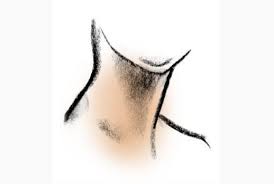 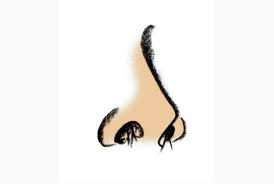 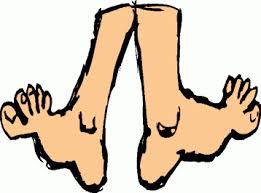 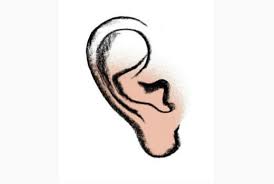 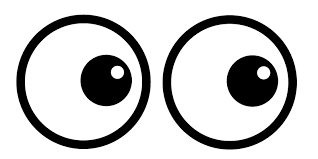 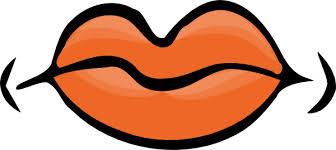 Purpose: Students will create an ABC book including any body part that we have or will discuss this semester. Organization:Project will be in book form with content only on front side of each page. Book needs to have a cover page that includes your name. Last page should be your graded rubric.  Each page will have two letters (Ex: A on top half and B on bottom half of page). Each letter needs to contain:Letter Body Part  (.5 point)Section of the body part is found (skeletal, muscular, etc..) (1 pt)Part description/function (function, made up of, etc..) (1 pt)Small picture (can be computer generated or drawn) (1 pt)Disorder associated with that body part and brief description/txRubricStudent PointsTeacher PointsProject Organization*On time, legible, cover page & rubric included 2 letters per page etc…/9/9Lettersletter included with a picture, section of body, description/function, txA/3.5/3.5B/3.5/3.5C/3.5/3.5D/3.5/3.5E/3.5/3.5F/3.5/3.5G/3.5/3.5H/3.5/3.5I/3.5/3.5J/3.5/3.5K/3.5/3.5L/3.5/3.5M/3.5/3.5N/3.5/3.5O/3.5/3.5P/3.5/3.5Q/3.5/3.5R/3.5/3.5S/3.5/3.5T/3.5/3.5U/3.5/3.5V/3.5/3.5W/3.5/3.5X/3.5/3.5Y/3.5/3.5Z/3.5/3.5Extra Turned in early, anything above & beyond, etc…+____+____Total/100/100